السيرة الذاتيةملخص تعريفي:تدريسي في قسم الاحصاء منذ عام 1991 . عملت في قسم الاحصاء / جامعة القادسية لغاية عام 2002 . بعدها انتقلت للعمل في قسم الاحصاء / الجامعة المستنصرية وخلالها نسبت لمدة سنتين للعمل في جامعة دهوك . حصلت على مرتبة استاذ مساعد بتاريخ 26/6/2002 . درست العديد من المواد الدراسية للدراستين الاولية والعليا. توليت عدة مهام هي( مقرر قسم , امين مجلس كلية , مقرر الدراسات العليا ) شاركت في اللجان العلمية والدراسات العليا بالاضافة الى اللجان الامتحانية لأكثر من عشرة سنوات دراسية . اشرفت على عدد من طلبة الدراسات العليا ( دبلوم عالي , ماجستير , دكتوراه ) و شاركت بمناقشة طلبة الدراسات العليا داخل الكلية وخارجها, حاليا رئيس قسم الاحصاء. الشهادات الدراسية:دكتوراه       الجامعة المستنصرية / قسم الاحصاء    العراق         29/1/2014 ماجستير      جامعة صلاح الدين / قسم الاحصاء      العراق         3/12/1989بكلوريوس   الجامعة المستنصرية / قسم الاحصاء    العراق         1981التخصص العام والدقيق:التخصص العام : احصاءالتخصص الدقيق :  قياس أقتصاديالجوائز والتكريم الأكاديميالخبرة الأكاديمية والتدريس:تولي عدة مهام ادارية ( مقرر قسم , امين مجلس الكلية , مقرر الدراسات العليا , رئاسة القسم ) المشاركة في اللجان العلمية والدراسات العليا.لجان ارشاد تربوي .عضو لجنة استشارية تخصصية / مكتب المفتش العام لوزارة التعليم العالي والبحث العلمي. عضو لجنة الاستلال الالكتروني .عضو لجنة رصانة المجلات العلمية.تقييم بحوث علمية ورسائل ماجستير واطاريح دكتوراه.تقييم بحوث علمية خاصة بالترقيات العلمية .مناقشة رسائل ماجستير واطاريح دكتوراه .تدريس مقررات دراسية للدراستين الاولية والعليا داخل قسم الاحصاء وخارجه .المقررات الدراسية التي تم تدريسها:الأنتساب المهني او الجمعيات:عضو الجمعية العراقية للعلوم الاحصائية .عضو اتحاد الاحصائيين العرب .المنشورات العلمية.تطوير المهارات:المؤتمرات العلمية وورش العمل  :. Curriculum VitaePersonal Summary: Worked as a lecturer in the Department of Statistics / University of Qadisiyah for the period 1991-2002. I then moved to work in the Department of Statistics / University of Mustansiriyah, during which I attributed for two years to work at the University of Dohuk. I got the rank of Assistant Professor on 26/6/2002. I held several administrative tasks, most recently the head of the statistics department. Participated in scientific and graduate committees in addition to exam committees for more than ten academic years. Supervised a number of graduate students (Higher Diploma, Master, PhD) and participated in the discussion of graduate students inside and outside the college.Education:Specialization: EconometricsACADEMIC HONORS AND AWARDS:ACADEMIC /TEACHING EXPERIENCE:held several administrative tasks, most recently the head of the statistics department.Participation in scientific committees and graduate studies.Member of a specialized advisory committee / Ministry of Higher Education and Scientific Research.Member of the Committee of Sobriety of Scientific Journals.Evaluation of scientific research and thesesCOURSES TAUGHT:PROFESSIONAL AFFILIATIONS:Member of the Iraqi Society for Statistical Sciences Member of the Union of Arab Statisticians.PUPLICATIONS:PROFFESSIONAL DEVELOPMENT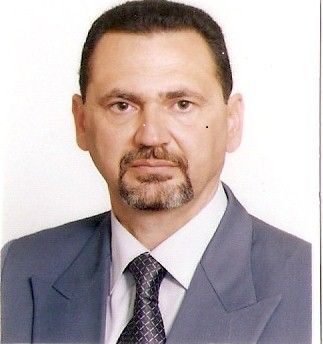 أحمد شاكر محمد طاهر المتوليالجامعة المستنصرية – كلية الادارة والاقتصادMobile: +9647801629894Email: dr.asm.059@gmail.comahmutwali@uomustansiriyah.edu.iqتكتاب الشكر أو الجائزة أو شهادة التقديرالجهة المانحةالسنة1شكر وتقدير مع مكافأة مالية لحصول المرتبة الاولى في الامتحانات الوزاريةالسيد وزير التعليم العالي والبحث العلمي19952IC3شكر وتقدير لفوز الجامعة بالمرتبة الثانية بمسابقةالسيد وزير التعليم العالي والبحث العلمي15/6/20113تثمين للجهود الممنوحةالسيد رئيس الجامعة المستنصرية30/10/20114تثمين للجهود الممنوحةالسيد عميد كلية الادارة والاقتصاد13/12/20115تثمين لجهود تدريسيي الجامعةالسيد وزير التعليم العالي والبحث العلمي23/4/20146شكر للمشاركة في المؤتمر العلمي كلية الادارة والاقتصاد / جامعة كربلاء8/5/20137تكريم للمشاركة في تقييم بحوث المؤتمر العلمي الرابع لاتحاد الاحصائيين العرب 20138شكر للمشاركة في المؤتمر العلميجامعة جيهان20149تثمين للجهود المبذولة في مناقشة طالبة ماجستيركلية علوم الحاسوب والرياضيات / جامعة القادسية 23/9/201410تثمين للجهود المبذولة في مناقشة طالبة ماجستيركلية الادارة والاقتصاد / جامعة البصرة 201511شكر و تثمين للجهود المبذولة في مناقشة طالبة دكتوراهكلية التربية / الجامعة المستنصرية201612شهادة تقديرية للمشاركة في المؤتمر العلمي الدولي الرابع عشر الجمعية العراقية للعلوم الاحصائية201613شهادة تقديرية للمشاركة في الندوة العلمية لقسم الاحصاء كلية الادارة والاقتصاد / الجامعة المستنصرية201714شهادة تقديرية تثمينا للجهود المبذولة في القاء محاضرة عن الاستلال الالكتروني  الجامعة المستنصرية201815شكر و تثمين للجهود المبذولة في مناقشة طالبة ماجستيركلية التربية ابن رشد للعلوم الانسانية201816شكر و تثمين للجهود المبذولة في مناقشة طالبة ماجستيركلية الادارة والاقتصاد / جامعة كربلاء2018الدراسات الأوليةالدراسات العليارياضيات , رياضيات مالية , اساليب معاينة , بحوث عمليات, تحليل انحدار , قياس اقتصادي , احصاء رياضي, اساليب كمية نظرية المعاينة , اختبارات لامعلمية , تقديرات لامعلمية , تحليل متسلسل , نماذج خطية, قياس اقتصادي تأسم البحثمحل النشرالسنة1استخدام نماذج التدخل في السلاسل الزمنية في تقدير وفيات الاطفال المتأثر بعامل الحصار الاقتصاديمجلة وقائع المؤتمر العلمي الخامس للجمعية العرقية للعلوم الاحصائية19932التنبؤ بالانتاج الاجمالي لمحصول الشلب في العراق للفترة من 1950-1992 باستخدام تحليلي الانحدار والسلاسل الزمنيةمجلة كلية الادارة والاقتصاد / الجامعة المستنصرية / العدد 1819963قياس اثر تطبيق نظام الانسيابية في التعليم الثانوي / دراسة تطبيقية باستخدام نماذج التدخلمقبول للنشر في مجلة القادسية غير منشور4اختبار تأثير بعض العوامل البيئية على معدل الزيادة الوزنية في الاغنام العواسية مجلة وقائع المؤتمر العلمي العاشر للجمعية العرقية للعلوم الاحصائية19985وفياة الاطفال دون سن الخامسة – دراسة احصائية تحليلة مجلة القادسية للعلوم الادارية والاقتصادية / العدد 319996استخدام التحليل المميز للتمييز بين الولادات المشوهة وغير المشوهةمجلة القادسية للعلوم الادارية والاقتصادية / العدد3 مجلد 420007نماذج المتغيرات ثنائية الاستجابة – دراسة تحليلية تطبيقية مجلة القادسية للعلوم الادارية والاقتصادية / العدد3 مجلد 420018استخدام انموذج  Almon  لتوزيع الارتداد الزمني لتقدير العلاقة الديناميكية بين اسعار الاسهم وحجم التداول   المؤتمر العلمي الدولي الخامس لكلية الادارة والاقتصاد جامعة كربلاء 20139المقارنة بين صيغة   Hannan    وطريقة عزوم توزيع الارتداد الزمني في تقـدير مـعـلمات انمـوذج توزيع الارتـداد الزمـني مجلة الادارة والاقتصاد / الجامعة المستنصريةمنشورالعدد 102  اذار 2015  2015 10تقدير التأثير الديناميكي لحجم التداول على اسعار الاسهم على الامد القصير والامد الطويل باستخدام النمذجة الديناميكيةالمؤتمر العلمي الدولي الاول لجامعة جيهان201411تقدير انحدار الشرائح لأنموذج انحدار بواسونالمؤتمر الدولي الثاني والعلمي الثالث عشر لكيلة الادارة والاقتصاد / الجامعة المستنصرية201612مقارنة بين طريقتي الامكان الاعظم و انحدار الشرائح في تقدير انموذج انحدار بواسونالمؤتمر العلمي / الدولي الرابع عشر للجمعية العراقية للعلوم الاحصائية 201613مقارنة بين طريقتي التعويض المتعدد والتعويض المتعدد ثم الحذف في معالجة القيم المفقودة لمتغيرات أنموذج الانحدار الخطي المتعددمجلة الادارة والاقتصاد / الجامعة المستنصرية       السنة الحادية والاربعون-العدد 116-ايلول-2018 201814مقارنة بين طريـقـتي الحذف وطريقة الامكان الاعظم للمعلومات الكاملة في معالجة البيانات غير التامة لمتغيرات أنموذج الانحدار المتعدد مجلة الادارة والاقتصاد / الجامعة المستنصرية       السنة الحادية والاربعون-العدد 117-ايلول-2018201815Using The Fully Modified M Method In Estimating The Effect Of Cultivated Area On Barley Production In Iraq For The Period 1970-2018المجلة العراقية للعلوم الاقتصادية / السنة الثامنة عشرة / العدد السادس والستون / لشهر ايلول / سنة 2020202016Fully modified least absolute devotions and fully modified M in estimating regression model with non-stationary explanatory variable and auto correlated random errorsPeriodicals of Engineering and Natural Sciences  ISSN 2303-4521 Vol. 8, No. 1, March 2020, pp.313-320March 202017Wavelet Estimation of Semi-parametric Regression ModelInternational Journal on Advanced Science Engineering and Information Technology 10(4):1374August 2020المؤتمر العلمي الخامس للجمعية العراقية للعلوم الاحصائية المؤتمر العلمي العاشر للجمعية العراقية للعلوم الاحصائيةالمؤتمر العلمي الاول لجامعة القادسيةالمؤتمر العلمي الدولي الخامس لكلية الادارة والاقتصاد جامعة كربلاءالمؤتمر العلمي الدولي الاول لجامعة جيهانالمؤتمر الدولي الثاني والعلمي الثالث عشر لكيلة الادارة والاقتصاد / الجامعة المستنصريةالمؤتمر العلمي / الدولي الرابع عشر للجمعية العراقية للعلوم الاحصائيةالمؤتمر الدولي الثالث والعلمي الرابع عشر لكيلة الادارة والاقتصاد / الجامعة المستنصريةالمؤتمر العلمي / الدولي الخامس عشر للجمعية العراقية للعلوم الاحصائيةالمؤتمر الدولي الرابع والعلمي الخامس عشر لكيلة الادارة والاقتصاد / الجامعة المستنصرية ورشة عمل الجودة وتقويم الاداءورشة عمل الاستلال الالكترونيAhmed Shaker M. Tahir AL- MutwaliMustansiriyah University – College of Administration and Economics Mobile: +9647801629894Email: dr.asm.059@gmail.comahmutwali@uomustansiriyah.edu.iqDateCollegeUniversityDegree science1981Economic & AdministrationMustanisiryahB.Sc.1989Economic & AdministrationSalahaddinM.Sc.2014Economic & AdministrationMustanisiryahPh.D.YearDonorName of Awards and CertificatesNo.2011Ministry of higher educationLetter of thank 12011Chancellor of Mustanisirya UniversityValuation efforts granted22011Dean of the FacultyValuation efforts granted32014Ministry of higher educationDean of the Faculty42013Kerbala university / College of  Economic & AdministrationThanks to participate in the Scientific Conference52013The 4th International Scientific conference of Arab StatisticiansHonored to participate in the Assessing scientific research62014First International Scientific conference of of Cihan UniversityThanks to participate in the Scientific Conference72014Al- Qadisiya universityThanks and appreciation for the efforts made in the discussion of a master student82016University of MustansiriyahThanks and appreciation for the efforts made in the discussion of a PhD student92016Iraqi society for statistical sciencesCertificate of appreciation for participation in the 14th International Scientific Conference102017University of MustansiriyahCertificate of appreciation for participation in the scientific symposium of the Department of Statistics112018University of MustansiriyahA certificate of appreciation for the efforts made in delivering a lecture12UndergraduateGraduateSampling technique , Nonparametric testing , Nonparametric estimation , Sequential analysis , Econometrics.Sampling technique , Mathematics , regression analysis , Operation research , Econometrics.No.Research TitlePlace of  PublicationYear1Using intervention models in the time series for estimating the children mortality, which affected by the economic sanctions.The 5th scientific conference of Iraqi society for statistical sciences19932Forecast of total production of rice crop in Iraq from 1950-1993 by using regression analysis and time series with suggestion of co- operation analytical model. The scientific journal of Economic & Administration college / University of Mustanisirya  19963Measure the effect of applying the affiliation system in the high education.The scientific journal of Al- Qadisiya university19964Testing the effect of same environmental factors on daily gain in weight of Awasi sheep.The 10th scientific conference of Iraqi society for statistical sciences19985Mortality of children aged less than 5 years.The scientific journal of Al- Qadisiya university, no.319996Using discriminate analysis for recognition between normal and malformation birth.The scientific journal of Al- Qadisiya university, no.3 , Isso.4 20007Binary- choice models, analysis and study.The scientific journal of Al- Qadisiya university, no.3 , Isso.420018Using Almon distributed Lag Model for estimating the dynamic relationship between the stock prices and treading volume  .The 5th International Scientific conference of Kerbala university / College of  Economic & Administration20139A comparison between Hannan formula and moments of the lag distribution method in estimating the parameters of the distributed lag model The scientific journal of Economic & Administration college / University of Mustanisirya  201310Estimating the short-run and long-run effect of the volume trading on the stock prices using dynamic modeling.First International Scientific conference of of Cihan University201411Spline regression estimation of Poisson regression model.the 2nd International and the 13th Scientific Conference of Economic & Administration college / University of Mustanisirya  201612A comparison between maximum likelihood method and regression spline in estimating Poisson regression model.The 14th International Scientific conference of Iraqi society for statistical sciences.201613A comparison of the multiple imputation and multiple imputation and deletion methods in the treatment of missing values of the multiple linear regression model variablesThe scientific journal of Economic & Administration college / University of Mustanisirya ,41,no. 116, September, 2018. 201814Comparison between the  deletion method and the maximum likelihood of complete information method in the processing of incomplete data for multiple regression model variablesThe scientific journal of Economic & Administration college / University of Mustanisirya ,41,no. 117, September, 2018.201815Using the fully modified M method in estimating the effect of cultivated area on barley production in Iraq for the period 1970-2018Iraqi Journal For Economic Sciences, 18, No.64, October 2020202016Fully modified least absolute devotions and fully modified M in estimating regression model with non-stationary explanatory variable and auto correlated random errorsPeriodicals of Engineering and Natural Sciences  ISSN 2303-4521 Vol. 8, No. 1, March 2020, pp.313-320March 202017Wavelet Estimation of Semi-parametric Regression ModelInternational Journal on Advanced Science Engineering and Information Technology 10(4):1374August 2020The 5th scientific conference of Iraqi society for statistical sciencesThe 10th scientific conference of   Iraqi society for statistical sciencesا The 1st  scientific conference of  Qadisiyah  university / College of  Economic & AdministrationThe 5th International Scientific conference of Kerbala university / College of  Economic & AdministrationFirst International Scientific conference of of Cihan Universitythe 2nd International and the 13th Scientific Conference of Economic & Administration college / University of Mustanisirya  The 14th International Scientific conference of Iraqi society for statistical sciencesthe 3nd International and the 14th Scientific Conference of Economic & Administration college / University of Mustanisirya  The 15th International Scientific conference of Iraqi society for statistical sciencesthe 4nd International and the 15th Scientific Conference of Economic & Administration college / University of Mustanisirya  Quality and performance evaluation workshopElectronic Plagiarism Workshop